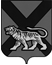 ТЕРРИТОРИАЛЬНАЯ ИЗБИРАТЕЛЬНАЯ КОМИССИЯ ГОРОДА СПАССКА-ДАЛЬНЕГОР Е Ш Е Н И Е30.11.2015			          г. Спасск-Дальний			    № 615/13917 ч. 25 мин.Об отказе в регистрации списка кандидатов избирательного объединения Приморского краевого отделения политической партии «КОММУНИСТИЧЕСКАЯ ПАРТИЯ РОССИЙСКОЙ ФЕДЕРАЦИИ»18 ноября 2015 года уполномоченным представителем избирательного объединения Приморского краевого отделения политической партии «КОММУНИСТИЧЕСКАЯ ПАРТИЯ РОССИЙСКОЙ ФЕДЕРАЦИИ» Клименко С.С. были представлены документы для выдвижения списка кандидатов. 24 ноября 2015 года уполномоченным представителем избирательного объединения Приморского краевого отделения политической партии «КОММУНИСТИЧЕСКАЯ ПАРТИЯ РОССИЙСКОЙ ФЕДЕРАЦИИ» Клименко С.С. в порядке статьи 46 Избирательного кодекса Приморского края в адрес территориальной избирательной комиссии города Спасска-Дальнего были представлены документы для регистрации списка кандидатов в депутаты Думы городского округа Спасск-Дальний седьмого созыва. В ходе проверки документов, поданных избирательным объединением Приморским краевым отделением политической партии «КОММУНИСТИЧЕСКАЯ ПАРТИЯ РОССИЙСКОЙ ФЕДЕРАЦИИ», для уведомления о выдвижении и регистрации списка кандидатов, территориальной избирательной комиссией города Спасска-Дальнего установлено следующее: Из заверенного списка кандидатов избирательного объединения Приморского краевого отделения политической партии «КОММУНИСТИЧЕСКАЯ ПАРТИЯ РОССИЙСКОЙ ФЕДЕРАЦИИ» в соответствии с нормами подпункта «з» пункта 27 статьи 38 Федерального закона РФ «Об основных гарантиях избирательных прав и права на участие в референдуме граждан РФ», подпункта 8 пункта 8 статьи 46 Избирательного кодекса Приморского края было исключено 8 кандидатов (Старчеус Г.В., Грабузов Ю.А., Сабадахина Л.И., Ломакина В.И., Скорикова З.В., Десятников А.А. Скориков А.А., Клименко С.С.);Из заверенного списка кандидатов избирательного объединения Приморского краевого отделения политической партии «КОММУНИСТИЧЕСКАЯ ПАРТИЯ РОССИЙСКОЙ ФЕДЕРАЦИИ» в соответствии с нормами пункта 30 статьи 38 Федерального закона РФ «Об основных гарантиях избирательных прав и права на участие в референдуме граждан РФ», пункта 1 статьи 47 Избирательного кодекса Приморского края были исключены 3 кандидата (Василенко И.Г., Гаврюшина О.Н., Петрова Я.В.);Нормами подпункта 5 пункта 9 статьи 41 Избирательного кодекса Приморского края предусмотрено, что уполномоченный представитель избирательного объединения представляет в соответствующую избирательную комиссию решение соответствующего органа избирательного объединения о выдвижении списка кандидатов. В соответствии с нормами подпункта 4 пункта 6 статьи 41 Избирательного кодекса Приморского края в протоколе (которым оформляется решение соответствующего органа избирательного объединения о выдвижении списка кандидатов) должно, быть указано решение о назначении уполномоченных представителей избирательного объединения, выдвинувшего список кандидатов, в том числе уполномоченных по финансовым вопросам. Однако в решении о выдвижении списка кандидатов избирательного объединения Приморского краевого отделения политической партии «КОММУНИСТИЧЕСКАЯ ПАРТИЯ РОССИЙСКОЙ ФЕДЕРАЦИИ», оформленного выпиской из Протокола заседания Бюро Комитета Приморского краевого отделения политической партии «КОММУНИСТИЧЕСКАЯ ПАРТИЯ РОССИЙСКОЙ ФЕДЕРАЦИИ» от 14 ноября 2015 года, отсутствует решение о назначении уполномоченных представителей. 26 ноября 2015 года уполномоченный представитель избирательного объединения Приморское краевое отделение политической партии «КОММУНИСТИЧЕСКАЯ ПАРТИЯ РОССИЙСКОЙ ФЕДЕРАЦИИ» Петрова Яна Владимировна получила уведомление территориальной избирательной комиссии города Спасска-Дальнего о наличии данного нарушения порядка оформления документов, установленного Избирательным кодексом Приморского края, однако до настоящего момента данное нарушение не было устранено. В соответствии с нормами подпункта «з» пункта 25 Федерального закона РФ «Об основных гарантиях избирательных прав и права на участие в референдуме граждан РФ», подпункта 8 пункта 7 статьи 46 Избирательного кодекса Приморского края превышение числа кандидатов, исключенных из списка кандидатов более чем, на 50 процентов от общего числа кандидатов в заверенном списке кандидатов является основанием для отказа в регистрации списка кандидатов. Всего в заверенном списке кандидатов избирательного объединения Приморского краевого отделения политической партии «КОММУНИСТИЧЕСКАЯ ПАРТИЯ РОССИЙСКОЙ ФЕДЕРАЦИИ» было 13 кандидатов, в результате исключения из списка по решению территориальной избирательной комиссии города Спасска-Дальнего и по заявлению кандидатов об отказе баллотироваться на вышеуказанных выборах из зарегистрированного списка кандидатов избирательного объединения было исключено 11 кандидатов, что превышает 50 процентов от общего числа кандидатов в заверенном списке.В соответствии с нормами подпункта «л» пункта 25 статьи 38 Федерального закона РФ «Об основных гарантиях избирательных прав и права на участие в референдуме граждан РФ» выбытие кандидатов, в результате чего число региональных групп кандидатов в списке кандидатов оказалось меньше установленного законом, является основанием для отказа в регистрации списка кандидатов. Нормами подпункта 12 пункта 7 статьи 46 Избирательного кодекса Приморского края предусмотрено, что «выбытие кандидатов, в результате чего число региональных (территориальных) групп кандидатов в списке кандидатов оказалось менее половины от числа предусмотренного статьей 41 настоящего Кодекса» является основанием для отказа в регистрации списка кандидатов. В соответствии с нормами статьи 41 Избирательного кодекса Приморского края в списке кандидатов должно быть 10 территориальных групп, в результате исключения кандидатов из заверенного списка кандидатов избирательного объединения Приморского краевого отделения политической партии «КОММУНИСТИЧЕСКАЯ ПАРТИЯ РОССИЙСКОЙ ФЕДЕРАЦИИ» остается менее 50 процентов от необходимого числа территориальных групп.В соответствии с нормами подпункта «б1» пункта 25 статьи 38 Федерального закона РФ «Об основных гарантиях избирательных прав и права на участие в референдуме граждан РФ», подпункта 2(1) пункта 7 статьи 46 Избирательного кодекса Приморского края наличие на день, предшествующий дню заседания избирательной комиссии, на котором должен рассматриваться вопрос о регистрации списка кандидатов, среди документов, представленных для уведомления о выдвижении и регистрации списка кандидатов, документов, оформленных с нарушением требований закона, является основанием для отказа в регистрации списка кандидатов. Таким образом, решение избирательного объединения Приморского краевого отделения политической партии «КОММУНИСТИЧЕСКАЯ ПАРТИЯ РОССИЙСКОЙ ФЕДЕРАЦИИ» о выдвижении списка кандидатов, оформленное с нарушением требований Избирательного кодекса Приморского края, является основанием для отказа в регистрации списка кандидатов.На основании изложенного, руководствуясь нормами подпункта «б1» пункта 25 статьи 38 Федерального закона РФ «Об основных гарантиях избирательных прав и права на участие в референдуме граждан РФ», подпункта 2(1) пункта 7 статьи 46 Избирательного кодекса Приморского края, подпункта «л» пункта 25 статьи 38 Федерального закона РФ «Об основных гарантиях избирательных прав и права на участие в референдуме граждан РФ», подпункта 12 пункта 7 статьи 46 Избирательного кодекса Приморского края, подпункта «з» пункта 25 Федерального закона РФ «Об основных гарантиях избирательных прав и права на участие в референдуме граждан РФ», подпункта 8 пункта 7 статьи 46 Избирательного кодекса Приморского края, территориальная избирательная комиссия города Спасск-Дальний РЕШИЛА:Отказать в регистрации списка кандидатов, выдвинутого избирательным объединением Приморским краевым отделением политической партии «КОММУНИСТИЧЕСКАЯ ПАРТИЯ РОССИЙСКОЙ ФЕДЕРАЦИИ» на досрочных выборах депутатов Думы городского округа Спасск-Дальний седьмого созыва.Копию настоящего решения выдать уполномоченному представителю Приморского краевого отделения политической партии «КОММУНИСТИЧЕСКАЯ ПАРТИЯ РОССИЙСКОЙ ФЕДЕРАЦИИ».Уведомить дополнительный офис № 0243 Приморского отделения 8635 ПАО «Сбербанк России», расположенный по адресу: Приморский край, г. Спасск-Дальний, ул. Ленинская, 42, о необходимости прекратить все финансовые операции по специальному избирательному счету Приморского краевого отделения политической партии «КОММУНИСТИЧЕСКАЯ ПАРТИЯ РОССИЙСКОЙ ФЕДЕРАЦИИ».Направить настоящее решение в Избирательную комиссию Приморского края.Разместить настоящее решение на официальном сайте городского округа Спасск-Дальний в разделе «ТИК» в информационно-коммуникационной сети Интернет.Председатель комиссии                                                              С. А. ЧеревиковаСекретарь  комиссии                                                                     Е.Г. Бондаренко